Первые жители, которые пришли на эту землю более 30 000 лет назад, так и остались здесь.  Коренные народы Арктики немногочисленны. Они занимаются рыболовством и охотой.  Проложен Северный морской путь, по нему идут караваны судов. На островах и во льдах Северного Ледовитого океана работают научные станции. Там работают ученые, синоптики. Они живут в специальных палатках. С собой они перевозят различные приборы, благодаря которым измеряется температура, а также, исследуются животные Арктики.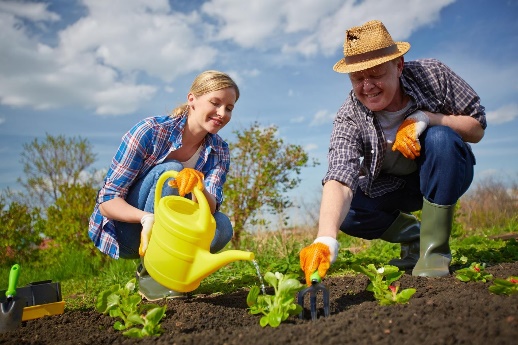 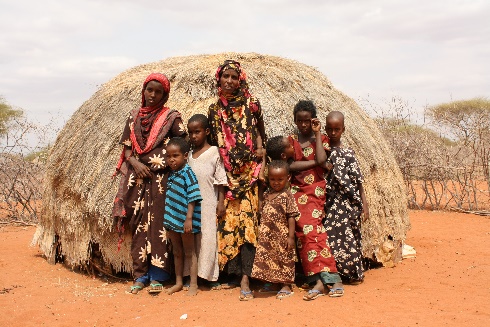 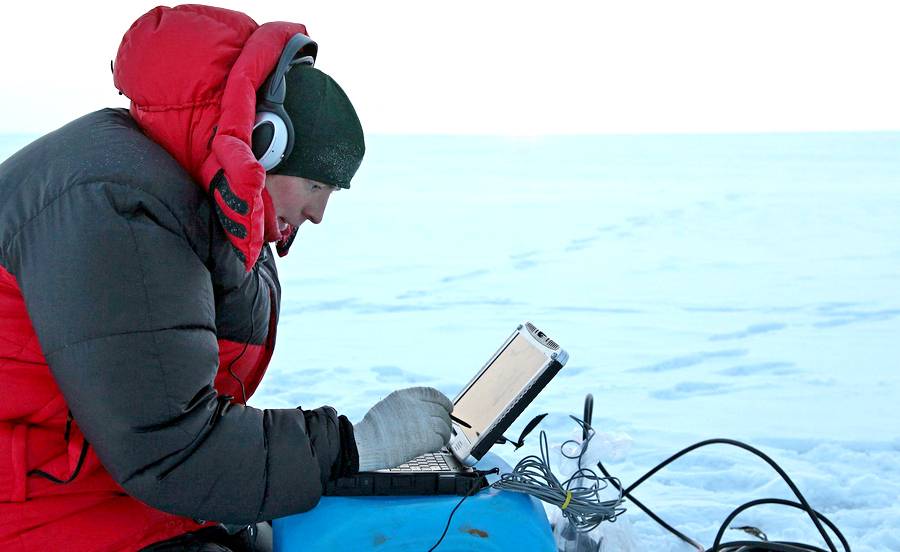 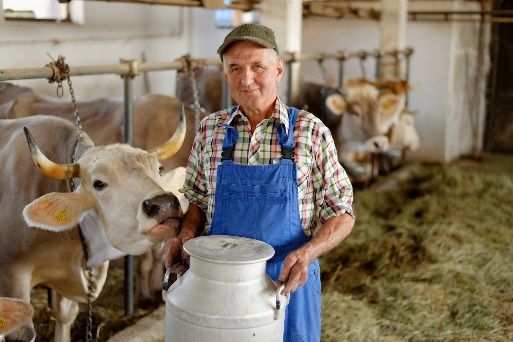 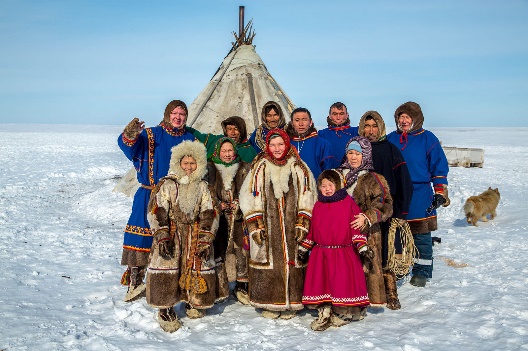 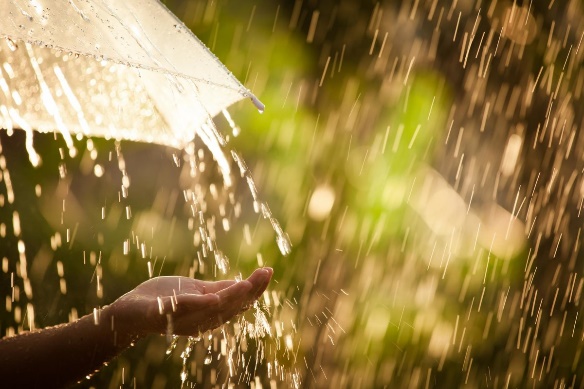 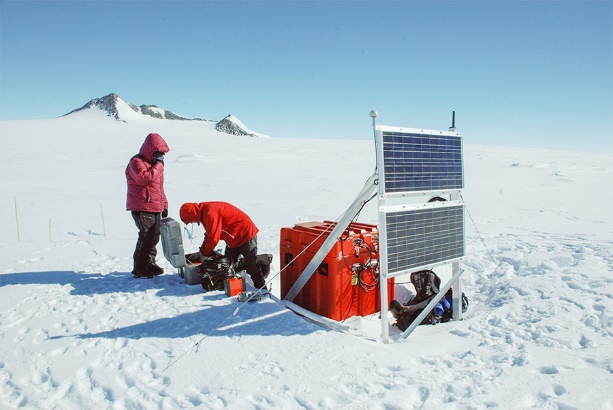 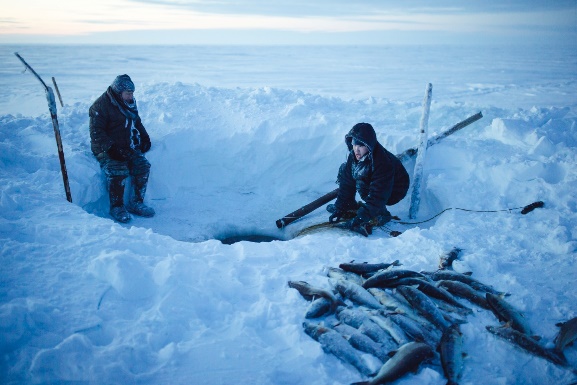 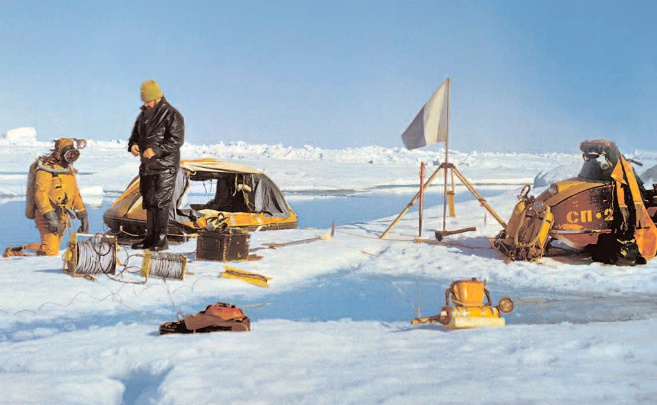 Не всякое животное выживает в подобных климатических условиях.
Приспосабливание живых существ к суровому климату Арктики – это сохранение теплового режима.  Каждое из них обладает уникальностью. Животные приспособились к суровым условиям за счет толстого слоя подкожного жира и густого меха. Этим они и выживают. Спасением животного мира часто является особенный окрас. Большинство из них к зиме обретает светлый или белый окрас. Но не все меняют цвет по сезону. Взять, к примеру, белого медведя – весь год он ходит с белым мехом. Таким образом, животный мир выживает в суровых климатах Арктики.  Так они сохраняют тепло тела. 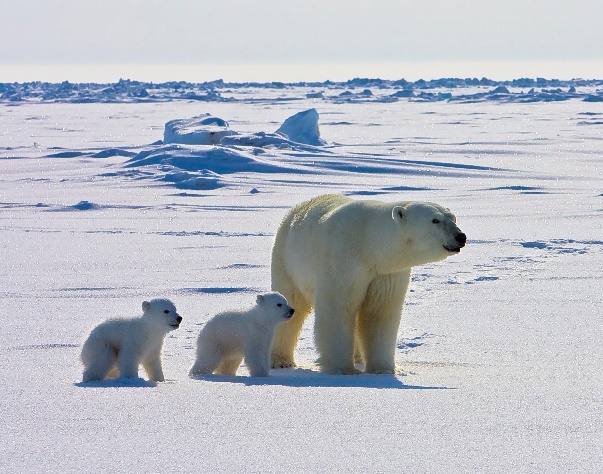 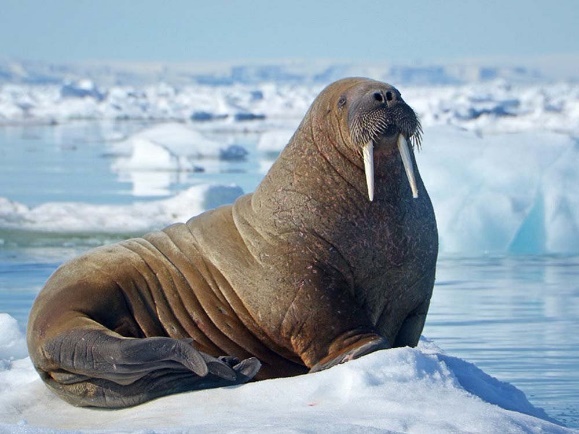 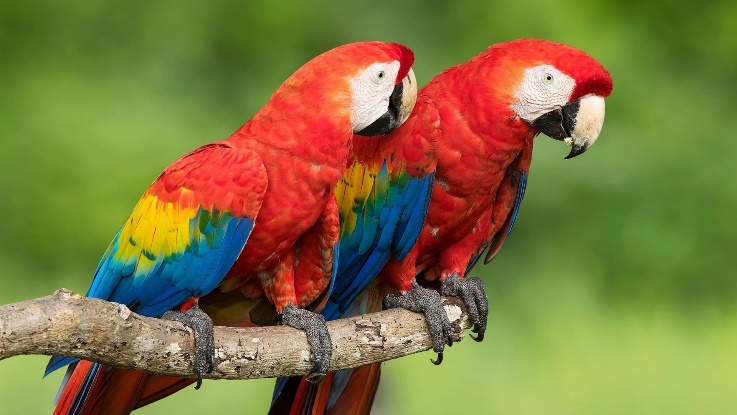 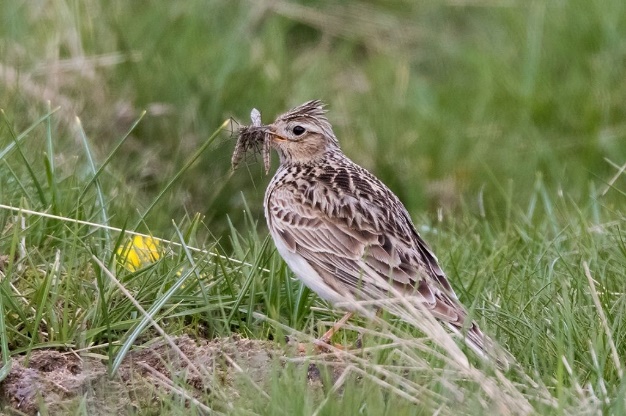 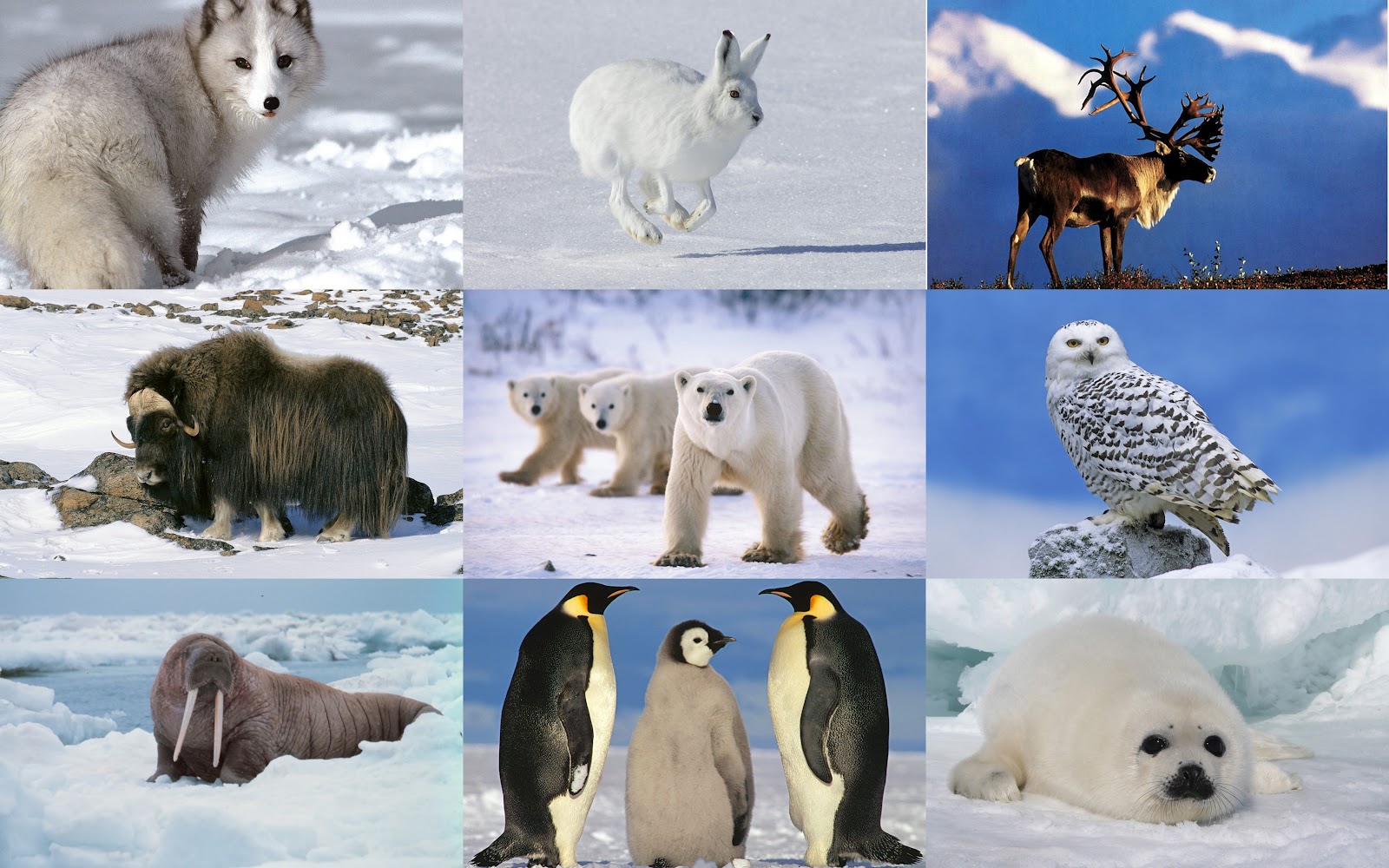 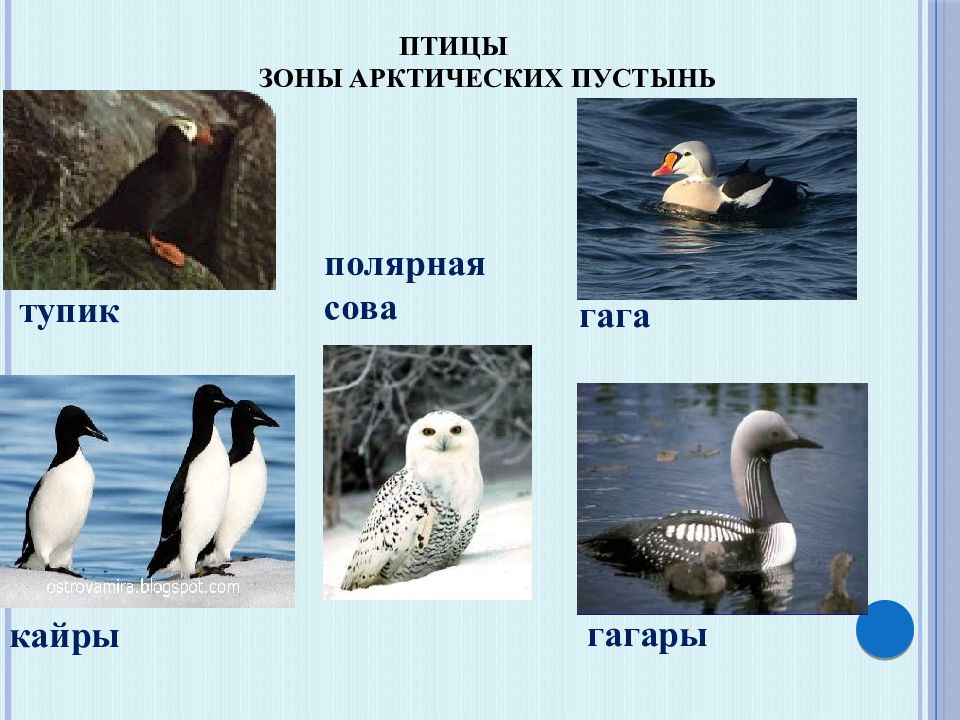 В Арктике слишком холодно и недостаток солнечного света, а еще неплодородная почва, то есть растениям нечем питаться. Несмотря на суровые условия для проживания, Арктика все же не является необитаемой.  В основном, встречаются карликовая растительность – это мхи и лишайники. Они очень мелкие. Деревья отсутствуют. Мох и лишайники довольно плотные, толстые. У них нет корней, никогда не цветут. Кроме мха и лишайника, выживает цветок – полярный мак. 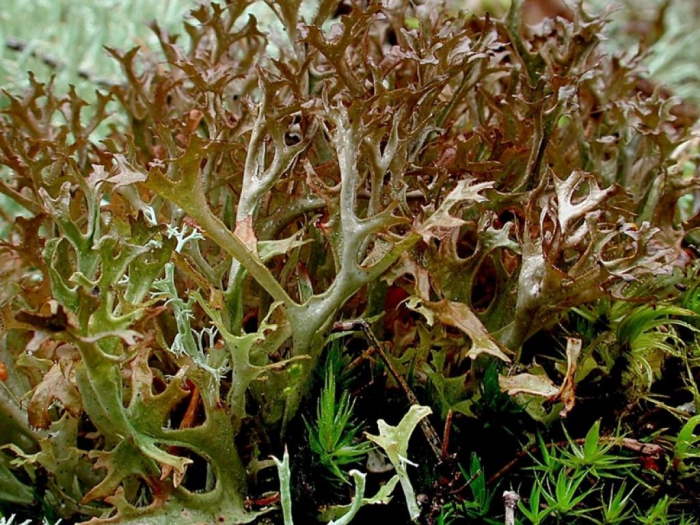 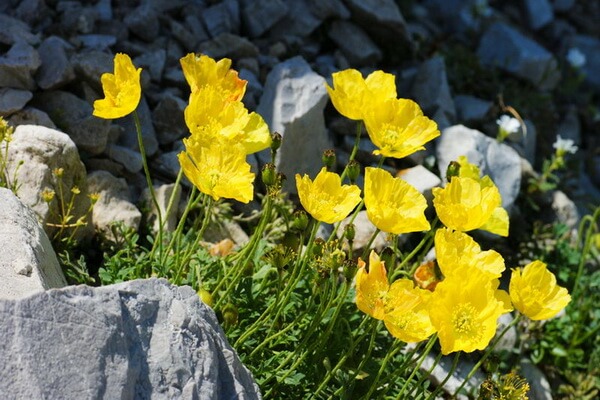 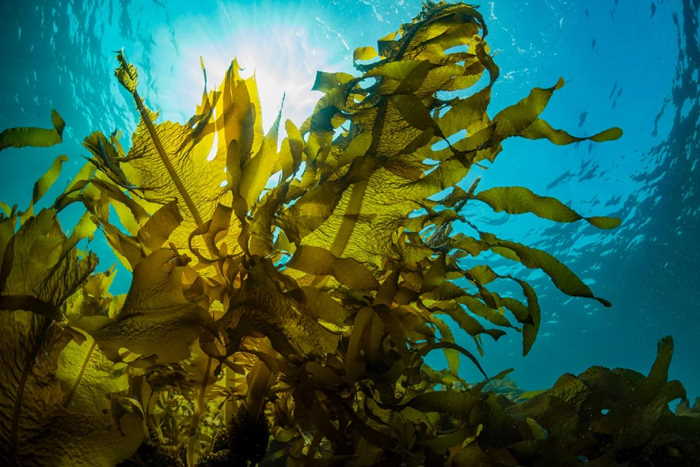 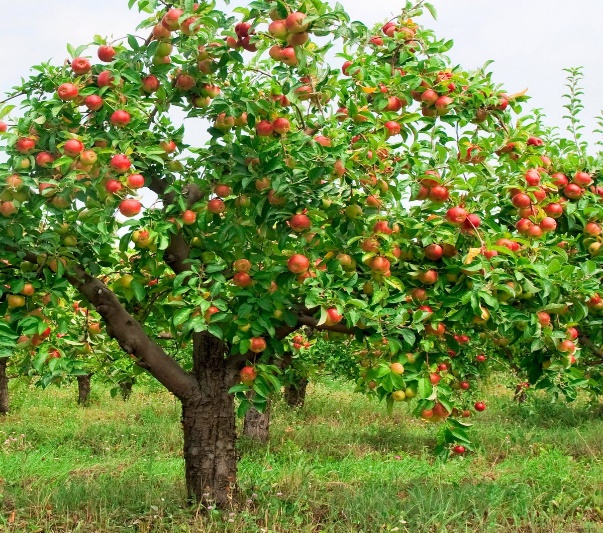 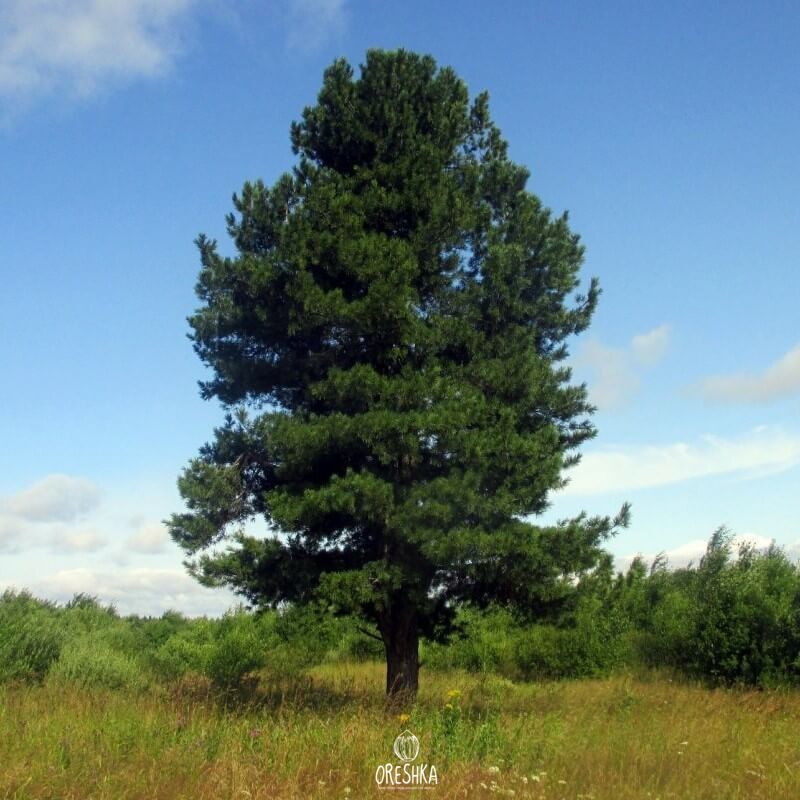 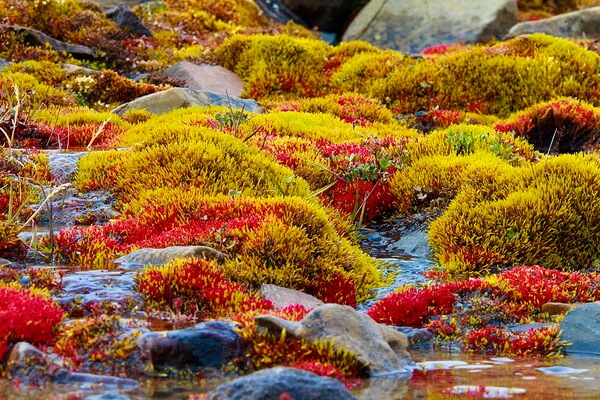 